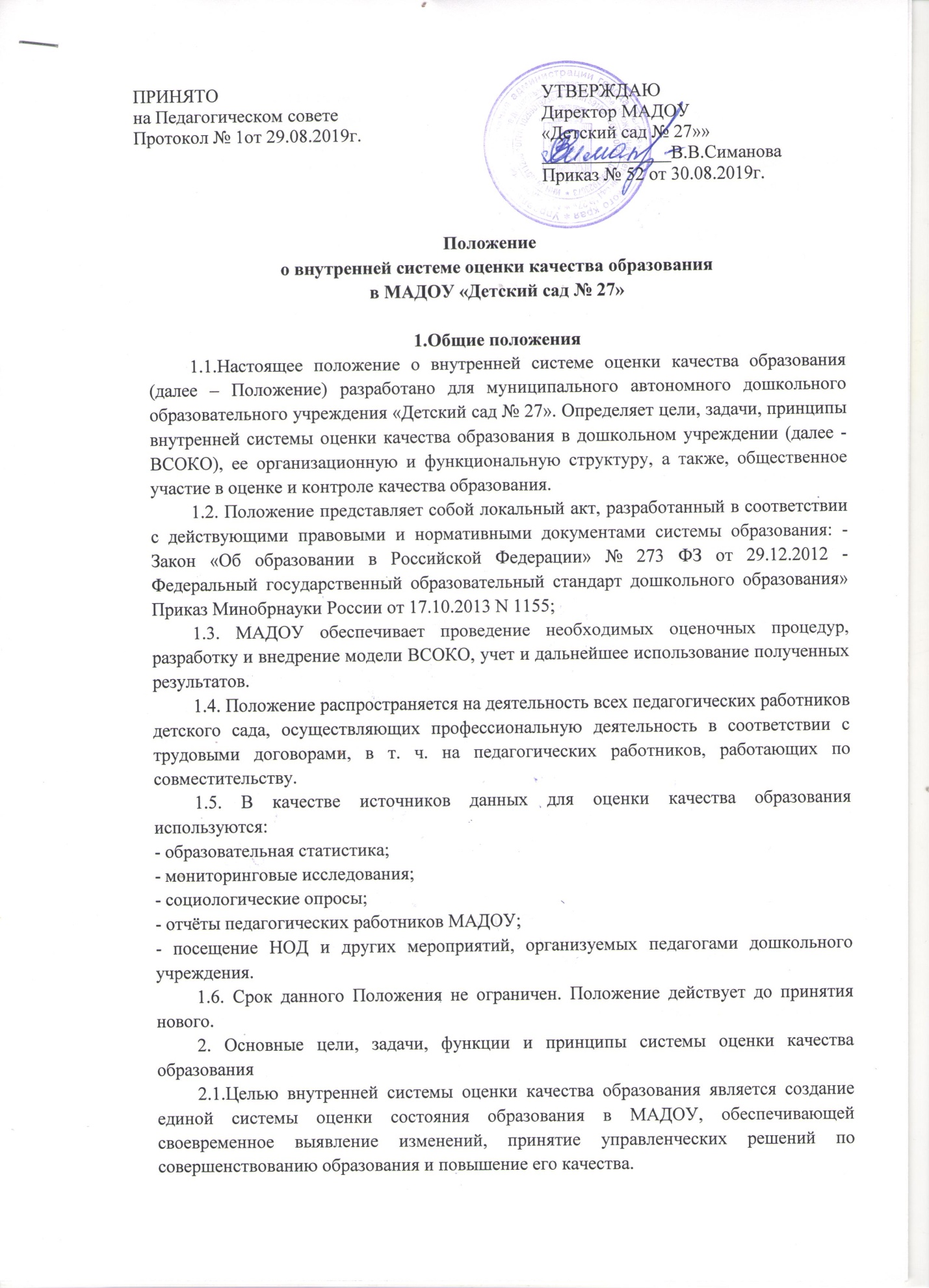 2.2.3адачами системы оценки качества образования являются: 2.2.1. Сбор, обработка и анализ информации по различным аспектам образовательного процесса. 2.2.2. Принятие обоснованных и своевременных управленческих решений по совершенствованию образования и повышение уровня информированности потребителей образовательных услуг при принятии таких решений; 2.2.3. Прогнозирование развития образовательной системы МАДОУ. 2.2.4. Предоставление всем участникам образовательного процесса и общественности достоверной информации о качестве образования; 2.3.Основными принципами системы оценки качества образования МАДОУ являются: • принцип объективности, достоверности, полноты и системности информации о качестве образования; • принцип открытости процедур оценки качества образования; преемственности между уровнем образования, интеграции в общероссийскую систему оценки качества образования; • принцип рефлективности, реализуемый через включение педагогов в самоанализ и самооценку своей деятельности; повышения потенциала внутренней оценки, самоанализа каждого педагога; • принцип инструментальности и технологичности используемых показателей (с учетом существующих возможностей сбора данных, методик измерений, анализа и интерпретации данных, подготовленности потребителей к их восприятию); • принцип минимизации системы показателей с учетом потребностей разных уровней управления; сопоставимости системы показателей с муниципальными, региональными аналогами; • принцип взаимного дополнения оценочных процедур, установление между ними взаимосвязей и взаимозависимостей; • принцип реалистичности требований к показателям качества образования с учетом индивидуальных особенностей обучающихся; • принцип соблюдения морально-этических норм при проведении процедур оценки качества образования в дошкольном учреждении.  2.4. Предметами ВСОКО являются (Приложение 1): • Мониторинг здоровья • Кадровый мониторинг; • Мониторинг качества воспитательно-образовательного процесса; • Мониторинг материально-технического состояния МАДОУ; • Мониторинг результаты освоения ООП МАДОУ  3. Организационная и функциональная структура системы оценки качества образования3.1. Организационная структура МаДОУ, занимающаяся оценкой качества образования и интерпретацией полученных результатов, включает в себя: администрацию дошкольного учреждения, педагогический совет, ПМПк, комиссии и др.. 3.2. Периодичность проведения оценки качества образования определяется в зависимости от графика реализуемых процедур контроля и оценки качества образования. 3.3.Администрация ДОУ: - формирует, утверждает приказом директора МАДОУ и контролирует исполнение блока локальных актов, регулирующих функционирование внутренней системы оценки качества образования МАДОУ и приложений к ним; разрабатывает мероприятия и готовит предложения, направленные на совершенствование внутренней системы оценки качества образования ДОУ, участвует в этих мероприятиях; - обеспечивает на основе образовательной программы проведение в МАДОУ контрольно-оценочных процедур, мониторинговых, социологических и статистических исследований по вопросам качества образования; - организует систему мониторинга качества образования в МАДОУ, осуществляет сбор, обработку, хранение и предоставление информации о состоянии и динамике развития; анализирует результаты оценки качества образования на уровне ДОУ; - организует изучение информационных запросов основных пользователей системы оценки качества образования; обеспечивает условия для подготовки работников ДОУ и общественных экспертов к осуществлению контрольно-оценочных процедур; - обеспечивает предоставление информации о качестве образования на муниципальном уровне системы оценки качества образования; формирует информационно-аналитические материалы по результатам оценки качества образования (анализ работы МАДОУ за учебный год, самоанализ деятельности директора дошкольного учреждения); принимает управленческие решения по развитию качества образования на основе анализа результатов, полученных в процессе реализации внутренней системы оценки качества образования. 3.4.Педагогический совет МАДОУ: содействует: - организации работы по повышению квалификации педагогических работников, развитию их творческих инициатив; - подготовке работников МАДОУ и общественных экспертов к осуществлению контрольно-оценочных процедур; инициирует и участвует в организации конкурсов педагогического мастерства и других мероприятий; принимает участие: - участвуют в разработке методики оценки качества образования; системы показателей, характеризующих состояние и динамику развития МАДОУ; критериев оценки результативности профессиональной деятельности педагогов МАДОУ; - экспертизе качества образовательных результатов, условий организации образовательного процесса в МАДОУ; готовит предложения для администрации по выработке управленческих решений по результатам оценки качества образования на уровне МАДОУ. заслушивает информацию и отчёты педагогических работников, доклады представителей организаций и учреждений, взаимодействующих с МаДОУ по вопросам образования и воспитания подрастающего поколения. 3.5. Ответственность: 3.5.1. Проверяющий, занимающийся контрольной деятельностью в ДОУ, несет ответственность за достоверность излагаемых фактов, представляемых в таблицах, справках по итогам контроля. 3.5.2. Директор МАДОУ несет ответственность за предоставление информации самоанализа, оценки качества образования Учредителю и размещение на сайте МАДОУ.Циклограмма основных направлений внутренней системы оценки качества образования в МАДОУ «Детский сад №27»»Мониторинг здоровья2.Кадровый мониторинг3.Мониторинг качества воспитательно - образовательного процесса4. Мониторинг материально - технического состояния ДОУ5. Мониторинг результатов освоения ООП ДО ДОУУсловные обозначения: ПС - педагогический совет Оп - оперативка Пс - производственное совещание№ п/п  Содержание контроля  (критерии)  ОтветственныеМесяц годаМесяц годаМесяц годаМесяц годаМесяц годаМесяц годаМесяц годаМесяц годаМесяц годаМесяц годаМесяц годаМесяц годаГде прини мается УР№ п/п  Содержание контроля  (критерии)  Ответственные091011120102030405060708Где прини мается УР1Анализ заболеваемости воспитанниковФельдшер++++++++++++ПС2Анализ посещаемостиДиректор, воспитатели++++++++++++3Анализ посещаемостиДиректорВ период эпидемииВ период эпидемииВ период эпидемииВ период эпидемииВ период эпидемииВ период эпидемииВ период эпидемииВ период эпидемииВ период эпидемииВ период эпидемииВ период эпидемииВ период эпидемииУО, на сайт4Анализ адаптации детей раннего возраста к ДОУВоспитатели групп раннего возраста+++ПМПк, ноябрь5Организация рационального питанияДиректор++++++++++++Оп6Санитарно – эпидемиологический режимФельдшер, Зам. дир. по АХЧ++++++++++++Оп7Анализ работы по обеспечению охраны труда и техники безопасностиДиректор, Зам. дир. по АХЧ++++++++++++Оп№ п/п  Содержание контроля (критерии)   ОтветственныеМесяц годаМесяц годаМесяц годаМесяц годаМесяц годаМесяц годаМесяц годаМесяц годаМесяц годаМесяц годаМесяц годаМесяц годаГде принимается УР№ п/п  Содержание контроля (критерии)   Ответственные091011120102030405060708Где принимается УР1Работа с кадрами: аттестация, повышение квалификацииЗам. директора по BMP, ст. воспитатели++++ПС2Самооценка профессионального развития в соответствии с ФГОС ДО и Профессиональным стандартомЗам. директора по BMP, ст. воспитатели+++ПС№ п/п  Содержание контроля (критерии)  ОтветственныеМесяц годаМесяц годаМесяц годаМесяц годаМесяц годаМесяц годаМесяц годаМесяц годаМесяц годаМесяц годаМесяц годаМесяц годаГде принимается УР№ п/п  Содержание контроля (критерии)  Ответственные091011120102030405060708Где принимается УР1 Анализ программно - методического, материально-технического обеспечения образовательного процессаДиректор ДОУ,Зам директора по ВМР,старшие воспитатели  ++ПС2 Анализ планирования воспитательно — образовательной работыДиректор ДОУ,Зам директора по ВМР,старшие воспитатели +++ПС3Контроль за воспитательно - образовательным процессомДиректор ДОУ,Зам директора по ВМР,старшие воспитатели +++++++++ПС4Создание условий для образовательной деятельности с детьми (РППС)Директор ДОУ,Зам директора по ВМР,старшие воспитатели +++ПС5Анализ выполнения годового плана работыДиректор ДОУ,Зам директора по ВМР,старшие воспитатели ++ПС6Выявление уровня удовлетворенности родителей качеством деятельности ДОУДиректор ДОУ,Зам директора по ВМР,старшие воспитатели +ПС№ п/п  Содержание контроля  (критерии)  ОтветственныеМесяц годаМесяц годаМесяц годаМесяц годаМесяц годаМесяц годаМесяц годаМесяц годаМесяц годаМесяц годаМесяц годаМесяц годаГде принимается УР№ п/п  Содержание контроля  (критерии)  Ответственные091011120102030405060708Где принимается УР1Техническое состояние здания: Директор Зам. дир. по АХЧ, завхозы+  +Пс 1.1 Состояние теплоснабженияДиректор Зам. дир. по АХЧ, завхозы+ +Пс1.2Состояние водоснабженияДиректор Зам. дир. по АХЧ, завхозы++Пс1.3Состояние электроснабженияДиректор Зам. дир. по АХЧ, завхозы+Пс1.4Состояние канализацииДиректор Зам. дир. по АХЧ, завхозы++Пс1.5Пожарная безопасностьДиректор Зам. дир. по АХЧ, завхозы+Пс2Готовность учреждения к учебному годуДиректор Зам. дир. по АХЧ, завхозы+++Пс ПС3Выполнение предписаний РоспротребнадзораДиректор Зам. дир. по АХЧ, завхозыВ соответствии с установленными срокамиВ соответствии с установленными срокамиВ соответствии с установленными срокамиВ соответствии с установленными срокамиВ соответствии с установленными срокамиВ соответствии с установленными срокамиВ соответствии с установленными срокамиВ соответствии с установленными срокамиВ соответствии с установленными срокамиВ соответствии с установленными срокамиВ соответствии с установленными срокамиВ соответствии с установленными срокамиПс4Выполнение предписаний пожнадзораДиректор Зам. дир. по АХЧ, завхозыВ соответствии с установленными срокамиВ соответствии с установленными срокамиВ соответствии с установленными срокамиВ соответствии с установленными срокамиВ соответствии с установленными срокамиВ соответствии с установленными срокамиВ соответствии с установленными срокамиВ соответствии с установленными срокамиВ соответствии с установленными срокамиВ соответствии с установленными срокамиВ соответствии с установленными срокамиВ соответствии с установленными срокамиПс№ п/п  Содержание контроля  (критерии)  ОтветственныеМесяц годаМесяц годаМесяц годаМесяц годаМесяц годаМесяц годаМесяц годаМесяц годаМесяц годаМесяц годаМесяц годаМесяц годаГде принимается УР№ п/п  Содержание контроля  (критерии)  Ответственные091011120102030405060708Где принимается УР1Педагогическая диагностика (мониторинг) в группах (наблюдения) Зам. директора по BMP, ст. воспитатели+++ПМПк2Реализация АООП ДО, АОП ДО в группах в группах компенсирующей и комбинированной направленности  Учитель - логопед+ПМПк ПС3Анализ психологической готовности выпускников ДОУ к школьному обучениюПедагог - психолог+ПС